,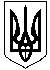 НОВОСАНЖАРСЬКА СЕЛИЩНА РАДА ПОЛТАВСЬКОЇ ОБЛАСТІФІНАНСОВИЙ ВІДДІЛвул. Центральна 23, смт. Нові Санжари  Полтавського району Полтавської області, 39300, тел/факс (805344)  3-12-97Е-mail:43919744@mail.qov.uaКод ЄДРПОУ 43919744, МФО 820172 в ГУДКСУ в Полтавській області«27» грудня 2022 р. № 410                                  На №              від            .2022                                                            Новосанжарська                                                       селищна рада Довідкадо проекту рішення двадцять восьмої сесії Новосанжарської селищної ради від __ грудня 2022 року «Про внесення змін до рішення сімнадцятої сесії селищної ради восьмого скликання від 24 грудня 2021 року №30 «Про бюджет Новосанжарської селищної територіальної громади на 2022 рік».	Згідно поданого проекту доходи селищного бюджету збільшуються на 1674,4 тис.грн. і становитимуть 236405,5 тис.грн. збільшення доходів відбулося за рахунок передачі освітньої субвенції з державного бюджету в сумі 1597,0 тис.грн. та іншої дотації в сумі 77,4 тис.грн.		Загальна сума видатків селищного бюджету збільшується на 1674,4 тис.грн. і становитиме в загальній сумі 250003,3 тис.грн. 	Освітня субвенція спрямовується:Відділу освіти – 937,4 тис.грн.;Новосанжарський ліцей – 409,6 тис.грн.;Руденківський ліцей – 250,0 тис.грн.	Інша дотація на компенсацію спожитих енергоносіїв та комунальних послуг спрямовується:Відділу освіти – 68,8 тис.грн.;Руденківський ліцей – 8,6 тис.грн.Начальник фінансового відділу                                       Людмила ГОРОБЕЦЬ